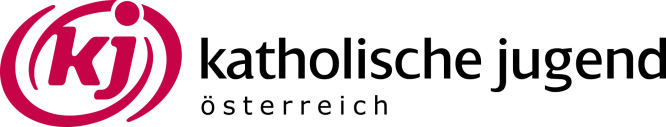 Die Katholische Jugend Österreich (KJÖ) ist die größte konfessionelle Jugendorganisation Österreichs. Wir stehen für eine junge Kirche, die die Lebenssituationen junger Menschen im Blick hat und ihre Bedürfnisse ernst nimmt. Wir setzen uns für die gerechte Verteilung von Lebenschancen ein und ermutigen junge Menschen zu gesellschaftspolitischem Engagement. Mehr Infos gibt’s auf www.katholische-jugend.at.Zur Verstärkung unseres Teams in der Katholischen Jugend Österreich suchen wir:Assistenz für Geschäftsführung und Öffentlichkeitsarbeit
(Teilzeit 8-15h/Woche)Was Dich erwartetUnterstützung der Geschäftsführung Vor- und Nachbereitung von GremienBegleitung von österreichweiten Meetings und KonferenzenUnterstützung in der Öffentlichkeitsarbeit Unterstützung bei der Betretung von Social-Media-KanälenBetreuung der HomepageMediale Begleitung von Projekten und VeranstaltungenWas Dich auszeichneteine präzise und strukturierte Ausdrucksweise in Wort und SchriftKenntnisse im Umgang mit Content Management Systemen und Social Media Plattformensouveräner Umgang mit den gängigen Office-Anwendungen und InternetrechercheGrundkenntnisse im Umgang mit Layoutprogrammenkommunikationsstarke Persönlichkeit mit sozialer Kompetenzkritische Loyalität zur katholischen KircheWas wir bietenflexible ZeiteinteilungAnstellung ab sofort möglichEntlohnung nach dem Gehaltsschema der Erzdiözese Wien
(min. 928,-- brutto für 15 Wochenstunden; Bereitschaft zur Überzahlung nach Qualifikation und Vordienstzeiten gegeben; geringfüge Anstellung mit 8 Wochenstunden möglich)Mitarbeit in einem jungen, engagierten TeamSelbständiges Arbeiten im eigenen VerantwortungsbereichWeiterbildungsmöglichkeitenBereit für den nächsten Schritt?
Wir freuen uns auf Deine Bewerbung bis zum 01.05.2022!